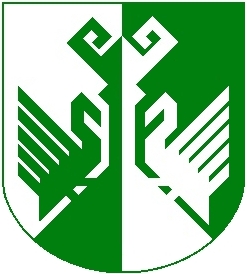 от 29 ноября 2021 года № 545О внесении изменений в Переченьинформации о деятельности администрации Сернурского муниципального района, структурных подразделений, размещаемой в сети «Интернет» периодичность обновления информации и ответственные должностные лица за ее предоставление, утвержденный постановлением администрации Сернурского муниципального района от 26 мая 2010 года № 201В соответствии с Федеральным законом от 6 октября 2003 года
№ 131-ФЗ «Об общих принципах организации местного самоуправления в Российской Федерации», Федеральным законом от 09 февраля 
2009 года № 8-ФЗ «Об обеспечении доступа к информации 
о деятельности государственных органов и органов местного самоуправления», Уставом Сернурского муниципального района Администрация Сернурского муниципального района постановляет:1. Внести в Перечень информации о деятельности администрации Сернурского муниципального района, структурных подразделений, размещаемой в сети «Интернет» периодичность обновления информации и ответственные должностные лица за ее предоставление, утвержденный постановлением администрации Сернурского муниципального района от 26 мая 2010 года № 201 (в ред. пост. от 12 мая 2015 года № 205, пост. от 17 ноября 2017 года №395), следующие изменения:1.1. столбец второй графы 27 изложить в следующей редакции:«Перечень образовательных организаций, подведомственных администрации района, с указанием почтовых адресов образовательных организаций, а также номеров телефонов, по которым можно получить информацию справочного характера об этих образовательных организациях».2. Настоящее постановление вступает в силу после его официального опубликования (обнародования).Антонов А.С.(83633)9-76-76          СОГЛАСОВАНОШЕРНУРМУНИЦИПАЛЬНЫЙ  РАЙОНЫНАДМИНИСТРАЦИЙЖЕАДМИНИСТРАЦИЯ СЕРНУРСКОГО МУНИЦИПАЛЬНОГО РАЙОНАПУНЧАЛПОСТАНОВЛЕНИЕИ.о. главы администрацииСернурского муниципального районаТ. ВолковаЗаместитель главы администрации, руководитель аппаратаН.М. Ямбаршева